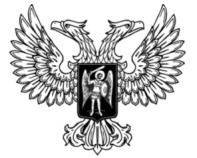 ДонецкАЯ НароднАЯ РеспубликАЗАКОНО ВНЕСЕНИИ ИЗМЕНЕНИЙ В ЗАКОН ДОНЕЦКОЙ НАРОДНОЙ РЕСПУБЛИКИ «О ГОСУДАРСТВЕННОЙ ГРАЖДАНСКОЙ СЛУЖБЕ ДОНЕЦКОЙ НАРОДНОЙ РЕСПУБЛИКИ» Принят Постановлением Народного Совета 5 апреля 2024 годаСтатья 1Внести в Закон Донецкой Народной Республики 
от 17 мая 2023 года № 446-IIHC «О государственной гражданской службе Донецкой Народной Республики» (опубликован на официальном сайте Главы Донецкой Народной Республики 17 мая 2023 года) следующие изменения:1) в статье 16:а) в части 3 слова «гражданским служащим» исключить;б) в части 7 слова «недостоверных или» исключить, дополнить словами «, за исключением случаев, установленных федеральными законами»;в) дополнить частью 8 следующего содержания:«8. Представление гражданским служащим заведомо недостоверных сведений, указанных в части 7 настоящей статьи, является правонарушением, влекущим увольнение гражданского служащего с гражданской службы.»;2) в статье 17:а) часть 3 изложить в следующей редакции:«3. Непредставление гражданским служащим сведений о своих расходах, а также о расходах членов своей семьи в случае, если представление таких сведений обязательно, либо представление заведомо неполных сведений является правонарушением, влекущим увольнение гражданского служащего с гражданской службы, за исключением случаев, установленных федеральными законами.»;б) дополнить частью 4 следующего содержания:«4. Представление гражданским служащим заведомо недостоверных сведений, указанных в части 3 настоящей статьи, является правонарушением, влекущим увольнение гражданского служащего с гражданской службы.»;3) часть 1 статьи 21 дополнить предложением следующего содержания:«Гражданскому служащему, достигшему предельного возраста пребывания на гражданской службе, замещающему должность гражданской службы категории «руководители» главной группы должностей гражданской службы в Аппарате Народного Совета Донецкой Народной Республики, срок гражданской службы с его согласия может быть продлен (но не свыше чем до достижения им возраста 70 лет) назначившим его на должность должностным лицом по согласованию с Председателем Народного Совета Донецкой Народной Республики.»;4) в статье 27:а) часть 1 изложить в следующей редакции:«1. За безупречную и эффективную гражданскую службу применяются следующие виды поощрения и награждения:1) награждение государственными наградами Донецкой Народной Республики;2) поощрение Главы Донецкой Народной Республики;3) поощрение Народного Совета Донецкой Народной Республики;4) поощрение Председателя Правительства Донецкой Народной Республики;5) объявление благодарности с выплатой единовременного поощрения;6) награждение почетной грамотой государственного органа с выплатой единовременного поощрения или с вручением ценного подарка;7) иные виды поощрения и награждения государственного органа;8) выплата единовременного поощрения в связи с выходом на пенсию за выслугу лет в порядке, установленном указом Главы Донецкой Народной Республики.»;б) часть 2 изложить в следующей редакции:«2. Решение о поощрении или награждении гражданского служащего в соответствии с пунктами 1–4 части 1 настоящей статьи принимается по представлению представителя нанимателя в порядке, установленном законодательством Донецкой Народной Республики.Решение о поощрении или награждении гражданского служащего в соответствии с пунктами 5–8 части 1 настоящей статьи принимается представителем нанимателя.»;в) в части 3 слова «пунктами 1–3» заменить словами «пунктами 5–7»;г) часть 4 изложить в следующей редакции:«4. Решения о поощрении или награждении в соответствии 
с пунктами 1–4 части 1 настоящей статьи оформляются правовыми актами Донецкой Народной Республики.Решения о поощрении или награждении в соответствии 
с пунктами 5–8 части 1 настоящей статьи оформляются правовым актом государственного органа. Соответствующая запись о поощрении или награждении вносится в трудовую книжку (при наличии) и личное дело гражданского служащего.».Статья 2Настоящий Закон вступает в силу со дня его официального опубликования.ГлаваДонецкой Народной Республики					Д.В. Пушилинг. Донецк18 апреля 2024 года№ 70-РЗ